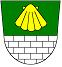 Městská část Praha 13Městská část Praha 13Městská část Praha 13Městská část Praha 13Městská část Praha 13Městská část Praha 13Městská část Praha 13Městská část Praha 13Městská část Praha 13Městská část Praha 13*MC13X006HQH1**MC13X006HQH1**MC13X006HQH1**MC13X006HQH1**MC13X006HQH1**MC13X006HQH1**MC13X006HQH1**MC13X006HQH1**MC13X006HQH1*Sluneční nám. 2580/13Sluneční nám. 2580/13Sluneční nám. 2580/13Sluneční nám. 2580/13Sluneční nám. 2580/13Sluneční nám. 2580/13Sluneční nám. 2580/13Sluneční nám. 2580/13Sluneční nám. 2580/13Sluneční nám. 2580/13Sluneční nám. 2580/13Sluneční nám. 2580/13Sluneční nám. 2580/13Sluneční nám. 2580/13Sluneční nám. 2580/13Sluneční nám. 2580/13Sluneční nám. 2580/13Sluneční nám. 2580/13Sluneční nám. 2580/13158001580015800Praha 5Praha 5Praha 5Praha 5Praha 5IČ odběratele:IČ odběratele:IČ odběratele:IČ odběratele:IČ odběratele:IČ odběratele:0024168700241687002416870024168700241687Objednávka číslo:Objednávka číslo:Objednávka číslo:Objednávka číslo:Objednávka číslo:Objednávka číslo:O-2017/50/0039O-2017/50/0039O-2017/50/0039O-2017/50/0039O-2017/50/0039O-2017/50/0039DIČ odběratele:DIČ odběratele:DIČ odběratele:DIČ odběratele:DIČ odběratele:DIČ odběratele:CZ00241687CZ00241687CZ00241687CZ00241687CZ00241687Bankovní spojení:Bankovní spojení:Bankovní spojení:Bankovní spojení:Bankovní spojení:Bankovní spojení:Česká spořitelna, a. s.Česká spořitelna, a. s.Česká spořitelna, a. s.Česká spořitelna, a. s.Česká spořitelna, a. s.Datum vystaveníDatum vystaveníDatum vystaveníDatum vystaveníDatum vystaveníDatum vystavení11.07.201711.07.201711.07.201711.07.2017č. účtu:č. účtu:č. účtu:č. účtu:č. účtu:č. účtu:27-2000875359/080027-2000875359/080027-2000875359/080027-2000875359/080027-2000875359/0800Vystavil:Vystavil:Vystavil:Vystavil:Vystavil:Vystavil:Uramová Nikola Ing.Uramová Nikola Ing.Uramová Nikola Ing.Uramová Nikola Ing.Uramová Nikola Ing.Uramová Nikola Ing.Telefon:Telefon:Telefon:Telefon:Telefon:Telefon:MIBRA, s. r. o.MIBRA, s. r. o.MIBRA, s. r. o.MIBRA, s. r. o.MIBRA, s. r. o.MIBRA, s. r. o.MIBRA, s. r. o.MIBRA, s. r. o.MIBRA, s. r. o.Příkazce:Příkazce:Příkazce:Příkazce:Příkazce:Příkazce:Mošovský EvženMošovský EvženMošovský EvženMošovský EvženMošovský EvženMošovský EvženNáměstí 14. října 1307/2Náměstí 14. října 1307/2Náměstí 14. října 1307/2Náměstí 14. října 1307/2Náměstí 14. října 1307/2Náměstí 14. října 1307/2Náměstí 14. října 1307/2Náměstí 14. října 1307/2Náměstí 14. října 1307/2Schválil (nad limit):Schválil (nad limit):Schválil (nad limit):Schválil (nad limit):Schválil (nad limit):Schválil (nad limit):Schválil (nad limit):Schválil (nad limit):Schválil (nad limit):Schválil (nad limit):Schválil (nad limit):Schválil (nad limit):150001500015000PrahaPrahaPrahaPrahaPrahaPrahaFakturujte na výše uvedenou adresu.Fakturujte na výše uvedenou adresu.Fakturujte na výše uvedenou adresu.Fakturujte na výše uvedenou adresu.Fakturujte na výše uvedenou adresu.Fakturujte na výše uvedenou adresu.Fakturujte na výše uvedenou adresu.Fakturujte na výše uvedenou adresu.Fakturujte na výše uvedenou adresu.Fakturujte na výše uvedenou adresu.Fakturujte na výše uvedenou adresu.Fakturujte na výše uvedenou adresu.Lhůta dodání:Lhůta dodání:Lhůta dodání:Lhůta dodání:Lhůta dodání:Lhůta dodání:Lhůta dodání:10.08.201710.08.201710.08.201710.08.2017Splatnost faktury:Splatnost faktury:Splatnost faktury:Splatnost faktury:Splatnost faktury:Splatnost faktury:Splatnost faktury:14 dní po obdržení faktury14 dní po obdržení faktury14 dní po obdržení faktury14 dní po obdržení fakturyPodepsanou kopii objednávky s vyplněným datem akceptace nutno přiložit k faktuře - daňovému dokladu, jinak tato nebude uhrazena a bude vrácena zpět dodavateli.Podepsanou kopii objednávky s vyplněným datem akceptace nutno přiložit k faktuře - daňovému dokladu, jinak tato nebude uhrazena a bude vrácena zpět dodavateli.Podepsanou kopii objednávky s vyplněným datem akceptace nutno přiložit k faktuře - daňovému dokladu, jinak tato nebude uhrazena a bude vrácena zpět dodavateli.Podepsanou kopii objednávky s vyplněným datem akceptace nutno přiložit k faktuře - daňovému dokladu, jinak tato nebude uhrazena a bude vrácena zpět dodavateli.Podepsanou kopii objednávky s vyplněným datem akceptace nutno přiložit k faktuře - daňovému dokladu, jinak tato nebude uhrazena a bude vrácena zpět dodavateli.Podepsanou kopii objednávky s vyplněným datem akceptace nutno přiložit k faktuře - daňovému dokladu, jinak tato nebude uhrazena a bude vrácena zpět dodavateli.Podepsanou kopii objednávky s vyplněným datem akceptace nutno přiložit k faktuře - daňovému dokladu, jinak tato nebude uhrazena a bude vrácena zpět dodavateli.Podepsanou kopii objednávky s vyplněným datem akceptace nutno přiložit k faktuře - daňovému dokladu, jinak tato nebude uhrazena a bude vrácena zpět dodavateli.Podepsanou kopii objednávky s vyplněným datem akceptace nutno přiložit k faktuře - daňovému dokladu, jinak tato nebude uhrazena a bude vrácena zpět dodavateli.Podepsanou kopii objednávky s vyplněným datem akceptace nutno přiložit k faktuře - daňovému dokladu, jinak tato nebude uhrazena a bude vrácena zpět dodavateli.Podepsanou kopii objednávky s vyplněným datem akceptace nutno přiložit k faktuře - daňovému dokladu, jinak tato nebude uhrazena a bude vrácena zpět dodavateli.Podepsanou kopii objednávky s vyplněným datem akceptace nutno přiložit k faktuře - daňovému dokladu, jinak tato nebude uhrazena a bude vrácena zpět dodavateli.Podepsanou kopii objednávky s vyplněným datem akceptace nutno přiložit k faktuře - daňovému dokladu, jinak tato nebude uhrazena a bude vrácena zpět dodavateli.Podepsanou kopii objednávky s vyplněným datem akceptace nutno přiložit k faktuře - daňovému dokladu, jinak tato nebude uhrazena a bude vrácena zpět dodavateli.Podepsanou kopii objednávky s vyplněným datem akceptace nutno přiložit k faktuře - daňovému dokladu, jinak tato nebude uhrazena a bude vrácena zpět dodavateli.Podepsanou kopii objednávky s vyplněným datem akceptace nutno přiložit k faktuře - daňovému dokladu, jinak tato nebude uhrazena a bude vrácena zpět dodavateli.Podepsanou kopii objednávky s vyplněným datem akceptace nutno přiložit k faktuře - daňovému dokladu, jinak tato nebude uhrazena a bude vrácena zpět dodavateli.Podepsanou kopii objednávky s vyplněným datem akceptace nutno přiložit k faktuře - daňovému dokladu, jinak tato nebude uhrazena a bude vrácena zpět dodavateli.Podepsanou kopii objednávky s vyplněným datem akceptace nutno přiložit k faktuře - daňovému dokladu, jinak tato nebude uhrazena a bude vrácena zpět dodavateli.Podepsanou kopii objednávky s vyplněným datem akceptace nutno přiložit k faktuře - daňovému dokladu, jinak tato nebude uhrazena a bude vrácena zpět dodavateli.Podepsanou kopii objednávky s vyplněným datem akceptace nutno přiložit k faktuře - daňovému dokladu, jinak tato nebude uhrazena a bude vrácena zpět dodavateli.Podepsanou kopii objednávky s vyplněným datem akceptace nutno přiložit k faktuře - daňovému dokladu, jinak tato nebude uhrazena a bude vrácena zpět dodavateli.Podepsanou kopii objednávky s vyplněným datem akceptace nutno přiložit k faktuře - daňovému dokladu, jinak tato nebude uhrazena a bude vrácena zpět dodavateli.Na fakturách - daňových dokladech uvádějte vždy číslo objednávky a zda jste spolehlivý – nespolehlivý plátce.Na fakturách - daňových dokladech uvádějte vždy číslo objednávky a zda jste spolehlivý – nespolehlivý plátce.Na fakturách - daňových dokladech uvádějte vždy číslo objednávky a zda jste spolehlivý – nespolehlivý plátce.Na fakturách - daňových dokladech uvádějte vždy číslo objednávky a zda jste spolehlivý – nespolehlivý plátce.Na fakturách - daňových dokladech uvádějte vždy číslo objednávky a zda jste spolehlivý – nespolehlivý plátce.Na fakturách - daňových dokladech uvádějte vždy číslo objednávky a zda jste spolehlivý – nespolehlivý plátce.Na fakturách - daňových dokladech uvádějte vždy číslo objednávky a zda jste spolehlivý – nespolehlivý plátce.Na fakturách - daňových dokladech uvádějte vždy číslo objednávky a zda jste spolehlivý – nespolehlivý plátce.Na fakturách - daňových dokladech uvádějte vždy číslo objednávky a zda jste spolehlivý – nespolehlivý plátce.Na fakturách - daňových dokladech uvádějte vždy číslo objednávky a zda jste spolehlivý – nespolehlivý plátce.Na fakturách - daňových dokladech uvádějte vždy číslo objednávky a zda jste spolehlivý – nespolehlivý plátce.Na fakturách - daňových dokladech uvádějte vždy číslo objednávky a zda jste spolehlivý – nespolehlivý plátce.Na fakturách - daňových dokladech uvádějte vždy číslo objednávky a zda jste spolehlivý – nespolehlivý plátce.Na fakturách - daňových dokladech uvádějte vždy číslo objednávky a zda jste spolehlivý – nespolehlivý plátce.Na fakturách - daňových dokladech uvádějte vždy číslo objednávky a zda jste spolehlivý – nespolehlivý plátce.Na fakturách - daňových dokladech uvádějte vždy číslo objednávky a zda jste spolehlivý – nespolehlivý plátce.Na fakturách - daňových dokladech uvádějte vždy číslo objednávky a zda jste spolehlivý – nespolehlivý plátce.Na fakturách - daňových dokladech uvádějte vždy číslo objednávky a zda jste spolehlivý – nespolehlivý plátce.Na fakturách - daňových dokladech uvádějte vždy číslo objednávky a zda jste spolehlivý – nespolehlivý plátce.Na fakturách - daňových dokladech uvádějte vždy číslo objednávky a zda jste spolehlivý – nespolehlivý plátce.Na fakturách - daňových dokladech uvádějte vždy číslo objednávky a zda jste spolehlivý – nespolehlivý plátce.Na fakturách - daňových dokladech uvádějte vždy číslo objednávky a zda jste spolehlivý – nespolehlivý plátce.Na fakturách - daňových dokladech uvádějte vždy číslo objednávky a zda jste spolehlivý – nespolehlivý plátce.Objednáváme u Vás podle platných zákonných směrnic o odběru, dodávce zboží a službách, tyto dodávky:Objednáváme u Vás podle platných zákonných směrnic o odběru, dodávce zboží a službách, tyto dodávky:Objednáváme u Vás podle platných zákonných směrnic o odběru, dodávce zboží a službách, tyto dodávky:Objednáváme u Vás podle platných zákonných směrnic o odběru, dodávce zboží a službách, tyto dodávky:Objednáváme u Vás podle platných zákonných směrnic o odběru, dodávce zboží a službách, tyto dodávky:Objednáváme u Vás podle platných zákonných směrnic o odběru, dodávce zboží a službách, tyto dodávky:Objednáváme u Vás podle platných zákonných směrnic o odběru, dodávce zboží a službách, tyto dodávky:Objednáváme u Vás podle platných zákonných směrnic o odběru, dodávce zboží a službách, tyto dodávky:Objednáváme u Vás podle platných zákonných směrnic o odběru, dodávce zboží a službách, tyto dodávky:Objednáváme u Vás podle platných zákonných směrnic o odběru, dodávce zboží a službách, tyto dodávky:Objednáváme u Vás podle platných zákonných směrnic o odběru, dodávce zboží a službách, tyto dodávky:Objednáváme u Vás podle platných zákonných směrnic o odběru, dodávce zboží a službách, tyto dodávky:Objednáváme u Vás podle platných zákonných směrnic o odběru, dodávce zboží a službách, tyto dodávky:Objednáváme u Vás podle platných zákonných směrnic o odběru, dodávce zboží a službách, tyto dodávky:Objednáváme u Vás podle platných zákonných směrnic o odběru, dodávce zboží a službách, tyto dodávky:Objednáváme u Vás podle platných zákonných směrnic o odběru, dodávce zboží a službách, tyto dodávky:Objednáváme u Vás podle platných zákonných směrnic o odběru, dodávce zboží a službách, tyto dodávky:Objednáváme u Vás podle platných zákonných směrnic o odběru, dodávce zboží a službách, tyto dodávky:Objednáváme u Vás podle platných zákonných směrnic o odběru, dodávce zboží a službách, tyto dodávky:Objednáváme u Vás podle platných zákonných směrnic o odběru, dodávce zboží a službách, tyto dodávky:Objednáváme u Vás podle platných zákonných směrnic o odběru, dodávce zboží a službách, tyto dodávky:Objednáváme u Vás podle platných zákonných směrnic o odběru, dodávce zboží a službách, tyto dodávky:Objednáváme u Vás podle platných zákonných směrnic o odběru, dodávce zboží a službách, tyto dodávky:Druh (zboží,opravy,služby)Druh (zboží,opravy,služby)Druh (zboží,opravy,služby)Druh (zboží,opravy,služby)Druh (zboží,opravy,služby)Druh (zboží,opravy,služby)Druh (zboží,opravy,služby)Druh (zboží,opravy,služby)Druh (zboží,opravy,služby)Druh (zboží,opravy,služby)Druh (zboží,opravy,služby)Druh (zboží,opravy,služby)Druh (zboží,opravy,služby)Druh (zboží,opravy,služby)Druh (zboží,opravy,služby)Druh (zboží,opravy,služby)Druh (zboží,opravy,služby)Druh (zboží,opravy,služby)Druh (zboží,opravy,služby)Druh (zboží,opravy,služby)ČástkaČástkaČástkaKuchyňské potřeby a náčiní do MŠ U STROMU, Praha 13, Ovčí Hájek 2174Kuchyňské potřeby a náčiní do MŠ U STROMU, Praha 13, Ovčí Hájek 2174Kuchyňské potřeby a náčiní do MŠ U STROMU, Praha 13, Ovčí Hájek 2174Kuchyňské potřeby a náčiní do MŠ U STROMU, Praha 13, Ovčí Hájek 2174Kuchyňské potřeby a náčiní do MŠ U STROMU, Praha 13, Ovčí Hájek 2174Kuchyňské potřeby a náčiní do MŠ U STROMU, Praha 13, Ovčí Hájek 2174Kuchyňské potřeby a náčiní do MŠ U STROMU, Praha 13, Ovčí Hájek 2174Kuchyňské potřeby a náčiní do MŠ U STROMU, Praha 13, Ovčí Hájek 2174Kuchyňské potřeby a náčiní do MŠ U STROMU, Praha 13, Ovčí Hájek 2174Kuchyňské potřeby a náčiní do MŠ U STROMU, Praha 13, Ovčí Hájek 2174Kuchyňské potřeby a náčiní do MŠ U STROMU, Praha 13, Ovčí Hájek 2174Kuchyňské potřeby a náčiní do MŠ U STROMU, Praha 13, Ovčí Hájek 2174Kuchyňské potřeby a náčiní do MŠ U STROMU, Praha 13, Ovčí Hájek 2174Kuchyňské potřeby a náčiní do MŠ U STROMU, Praha 13, Ovčí Hájek 2174Kuchyňské potřeby a náčiní do MŠ U STROMU, Praha 13, Ovčí Hájek 2174Kuchyňské potřeby a náčiní do MŠ U STROMU, Praha 13, Ovčí Hájek 2174Kuchyňské potřeby a náčiní do MŠ U STROMU, Praha 13, Ovčí Hájek 2174Kuchyňské potřeby a náčiní do MŠ U STROMU, Praha 13, Ovčí Hájek 2174Kuchyňské potřeby a náčiní do MŠ U STROMU, Praha 13, Ovčí Hájek 2174Kuchyňské potřeby a náčiní do MŠ U STROMU, Praha 13, Ovčí Hájek 2174185 000,00185 000,00185 000,00Rozpočtová skladbaRozpočtová skladbaRozpočtová skladbaRozpočtová skladbaRozpočtová skladbaRozpočtová skladbaRozpočtová skladbaRozpočtová skladbaRozpočtová skladbaRozpočtová skladbaRozpočtová skladbaRozpočtová skladbaRozpočtová skladbaRozpočtová skladbaRozpočtová skladbaRozpočtová skladbaRozpočtová skladbaRozpočtová skladbaRozpočtová skladbaRozpočtová skladbaRozpočtová skladbaRozpočtová skladbaRozpočtová skladbaODPAODPAPOLPOLPOLORJORJORJORGČástkaČástkaČástkaČástkaČástkaČástka0031110031115137513751370000000450000000045000000004500000000000050185 000,00185 000,00185 000,00185 000,00185 000,00185 000,00Předpokládaná cena včetně DPH v Kč :Předpokládaná cena včetně DPH v Kč :Předpokládaná cena včetně DPH v Kč :Předpokládaná cena včetně DPH v Kč :Předpokládaná cena včetně DPH v Kč :Předpokládaná cena včetně DPH v Kč :Předpokládaná cena včetně DPH v Kč :Předpokládaná cena včetně DPH v Kč :Předpokládaná cena včetně DPH v Kč :Předpokládaná cena včetně DPH v Kč :185 000,00185 000,00185 000,00185 000,00185 000,00185 000,00185 000,00185 000,00Razítko a podpis objednateleRazítko a podpis objednateleRazítko a podpis objednateleRazítko a podpis objednateleRazítko a podpis objednateleDatum akceptace: 9. 8. 2017Datum akceptace: 9. 8. 2017Datum akceptace: 9. 8. 2017Datum akceptace: 9. 8. 2017Datum akceptace: 9. 8. 2017Datum akceptace: 9. 8. 2017Datum akceptace: 9. 8. 2017Datum akceptace: 9. 8. 2017Datum akceptace: 9. 8. 2017Datum akceptace: 9. 8. 2017Datum akceptace: 9. 8. 2017Datum akceptace: 9. 8. 2017Datum akceptace: 9. 8. 2017Datum akceptace: 9. 8. 2017Datum akceptace: 9. 8. 2017Datum akceptace: 9. 8. 2017Datum akceptace: 9. 8. 2017Datum akceptace: 9. 8. 2017Datum akceptace: 9. 8. 2017Datum akceptace: 9. 8. 2017Datum akceptace: 9. 8. 2017Datum akceptace: 9. 8. 2017Datum akceptace: 9. 8. 2017Podpis dodavatele:Podpis dodavatele:Podpis dodavatele:Podpis dodavatele:Podpis dodavatele:Podpis dodavatele:Podpis dodavatele:Podpis dodavatele:Podpis dodavatele:Podpis dodavatele:Podpis dodavatele:Podpis dodavatele:Podpis dodavatele:Podpis dodavatele:Podpis dodavatele:Podpis dodavatele:Podpis dodavatele:Podpis dodavatele:Podpis dodavatele:Podpis dodavatele:Podpis dodavatele:Podpis dodavatele:Podpis dodavatele:Pokud se dodavatel stane nespolehlivým plátcem, hodnota plnění odpovídající dani bude hrazena přímo na účet správce daně v režimu podle §109a zákona o DPH.

V případě, kdy dodavatel uvede na vystavené faktuře - daňovém dokladu, pro účely této faktury jiné číslo bankovního účtu, než které nechal zveřejnit v registru plátců DPH v souladu s § 96 zákona č. 235/2004 Sb., o dani z přidané hodnoty, ve znění pozdějších předpisů (dále jen ZDPH), vyhrazujeme si jako odběratel právo uvedenou fakturu vrátit, popřípadě DPH z této faktury uhradit přímo na účet místně příslušného finančního úřadu dodavatele. Takto provedená úhrada daně finančnímu úřadu dodavatele bude představovat zvláštní způsob zajištění daně podle § 109a ZDPH  a zároveň bude touto úhradou splněna část závazku odběratele ve výši DPH z předmětné faktury.Pokud se dodavatel stane nespolehlivým plátcem, hodnota plnění odpovídající dani bude hrazena přímo na účet správce daně v režimu podle §109a zákona o DPH.

V případě, kdy dodavatel uvede na vystavené faktuře - daňovém dokladu, pro účely této faktury jiné číslo bankovního účtu, než které nechal zveřejnit v registru plátců DPH v souladu s § 96 zákona č. 235/2004 Sb., o dani z přidané hodnoty, ve znění pozdějších předpisů (dále jen ZDPH), vyhrazujeme si jako odběratel právo uvedenou fakturu vrátit, popřípadě DPH z této faktury uhradit přímo na účet místně příslušného finančního úřadu dodavatele. Takto provedená úhrada daně finančnímu úřadu dodavatele bude představovat zvláštní způsob zajištění daně podle § 109a ZDPH  a zároveň bude touto úhradou splněna část závazku odběratele ve výši DPH z předmětné faktury.Pokud se dodavatel stane nespolehlivým plátcem, hodnota plnění odpovídající dani bude hrazena přímo na účet správce daně v režimu podle §109a zákona o DPH.

V případě, kdy dodavatel uvede na vystavené faktuře - daňovém dokladu, pro účely této faktury jiné číslo bankovního účtu, než které nechal zveřejnit v registru plátců DPH v souladu s § 96 zákona č. 235/2004 Sb., o dani z přidané hodnoty, ve znění pozdějších předpisů (dále jen ZDPH), vyhrazujeme si jako odběratel právo uvedenou fakturu vrátit, popřípadě DPH z této faktury uhradit přímo na účet místně příslušného finančního úřadu dodavatele. Takto provedená úhrada daně finančnímu úřadu dodavatele bude představovat zvláštní způsob zajištění daně podle § 109a ZDPH  a zároveň bude touto úhradou splněna část závazku odběratele ve výši DPH z předmětné faktury.Pokud se dodavatel stane nespolehlivým plátcem, hodnota plnění odpovídající dani bude hrazena přímo na účet správce daně v režimu podle §109a zákona o DPH.

V případě, kdy dodavatel uvede na vystavené faktuře - daňovém dokladu, pro účely této faktury jiné číslo bankovního účtu, než které nechal zveřejnit v registru plátců DPH v souladu s § 96 zákona č. 235/2004 Sb., o dani z přidané hodnoty, ve znění pozdějších předpisů (dále jen ZDPH), vyhrazujeme si jako odběratel právo uvedenou fakturu vrátit, popřípadě DPH z této faktury uhradit přímo na účet místně příslušného finančního úřadu dodavatele. Takto provedená úhrada daně finančnímu úřadu dodavatele bude představovat zvláštní způsob zajištění daně podle § 109a ZDPH  a zároveň bude touto úhradou splněna část závazku odběratele ve výši DPH z předmětné faktury.Pokud se dodavatel stane nespolehlivým plátcem, hodnota plnění odpovídající dani bude hrazena přímo na účet správce daně v režimu podle §109a zákona o DPH.

V případě, kdy dodavatel uvede na vystavené faktuře - daňovém dokladu, pro účely této faktury jiné číslo bankovního účtu, než které nechal zveřejnit v registru plátců DPH v souladu s § 96 zákona č. 235/2004 Sb., o dani z přidané hodnoty, ve znění pozdějších předpisů (dále jen ZDPH), vyhrazujeme si jako odběratel právo uvedenou fakturu vrátit, popřípadě DPH z této faktury uhradit přímo na účet místně příslušného finančního úřadu dodavatele. Takto provedená úhrada daně finančnímu úřadu dodavatele bude představovat zvláštní způsob zajištění daně podle § 109a ZDPH  a zároveň bude touto úhradou splněna část závazku odběratele ve výši DPH z předmětné faktury.Pokud se dodavatel stane nespolehlivým plátcem, hodnota plnění odpovídající dani bude hrazena přímo na účet správce daně v režimu podle §109a zákona o DPH.

V případě, kdy dodavatel uvede na vystavené faktuře - daňovém dokladu, pro účely této faktury jiné číslo bankovního účtu, než které nechal zveřejnit v registru plátců DPH v souladu s § 96 zákona č. 235/2004 Sb., o dani z přidané hodnoty, ve znění pozdějších předpisů (dále jen ZDPH), vyhrazujeme si jako odběratel právo uvedenou fakturu vrátit, popřípadě DPH z této faktury uhradit přímo na účet místně příslušného finančního úřadu dodavatele. Takto provedená úhrada daně finančnímu úřadu dodavatele bude představovat zvláštní způsob zajištění daně podle § 109a ZDPH  a zároveň bude touto úhradou splněna část závazku odběratele ve výši DPH z předmětné faktury.Pokud se dodavatel stane nespolehlivým plátcem, hodnota plnění odpovídající dani bude hrazena přímo na účet správce daně v režimu podle §109a zákona o DPH.

V případě, kdy dodavatel uvede na vystavené faktuře - daňovém dokladu, pro účely této faktury jiné číslo bankovního účtu, než které nechal zveřejnit v registru plátců DPH v souladu s § 96 zákona č. 235/2004 Sb., o dani z přidané hodnoty, ve znění pozdějších předpisů (dále jen ZDPH), vyhrazujeme si jako odběratel právo uvedenou fakturu vrátit, popřípadě DPH z této faktury uhradit přímo na účet místně příslušného finančního úřadu dodavatele. Takto provedená úhrada daně finančnímu úřadu dodavatele bude představovat zvláštní způsob zajištění daně podle § 109a ZDPH  a zároveň bude touto úhradou splněna část závazku odběratele ve výši DPH z předmětné faktury.Pokud se dodavatel stane nespolehlivým plátcem, hodnota plnění odpovídající dani bude hrazena přímo na účet správce daně v režimu podle §109a zákona o DPH.

V případě, kdy dodavatel uvede na vystavené faktuře - daňovém dokladu, pro účely této faktury jiné číslo bankovního účtu, než které nechal zveřejnit v registru plátců DPH v souladu s § 96 zákona č. 235/2004 Sb., o dani z přidané hodnoty, ve znění pozdějších předpisů (dále jen ZDPH), vyhrazujeme si jako odběratel právo uvedenou fakturu vrátit, popřípadě DPH z této faktury uhradit přímo na účet místně příslušného finančního úřadu dodavatele. Takto provedená úhrada daně finančnímu úřadu dodavatele bude představovat zvláštní způsob zajištění daně podle § 109a ZDPH  a zároveň bude touto úhradou splněna část závazku odběratele ve výši DPH z předmětné faktury.Pokud se dodavatel stane nespolehlivým plátcem, hodnota plnění odpovídající dani bude hrazena přímo na účet správce daně v režimu podle §109a zákona o DPH.

V případě, kdy dodavatel uvede na vystavené faktuře - daňovém dokladu, pro účely této faktury jiné číslo bankovního účtu, než které nechal zveřejnit v registru plátců DPH v souladu s § 96 zákona č. 235/2004 Sb., o dani z přidané hodnoty, ve znění pozdějších předpisů (dále jen ZDPH), vyhrazujeme si jako odběratel právo uvedenou fakturu vrátit, popřípadě DPH z této faktury uhradit přímo na účet místně příslušného finančního úřadu dodavatele. Takto provedená úhrada daně finančnímu úřadu dodavatele bude představovat zvláštní způsob zajištění daně podle § 109a ZDPH  a zároveň bude touto úhradou splněna část závazku odběratele ve výši DPH z předmětné faktury.Pokud se dodavatel stane nespolehlivým plátcem, hodnota plnění odpovídající dani bude hrazena přímo na účet správce daně v režimu podle §109a zákona o DPH.

V případě, kdy dodavatel uvede na vystavené faktuře - daňovém dokladu, pro účely této faktury jiné číslo bankovního účtu, než které nechal zveřejnit v registru plátců DPH v souladu s § 96 zákona č. 235/2004 Sb., o dani z přidané hodnoty, ve znění pozdějších předpisů (dále jen ZDPH), vyhrazujeme si jako odběratel právo uvedenou fakturu vrátit, popřípadě DPH z této faktury uhradit přímo na účet místně příslušného finančního úřadu dodavatele. Takto provedená úhrada daně finančnímu úřadu dodavatele bude představovat zvláštní způsob zajištění daně podle § 109a ZDPH  a zároveň bude touto úhradou splněna část závazku odběratele ve výši DPH z předmětné faktury.Pokud se dodavatel stane nespolehlivým plátcem, hodnota plnění odpovídající dani bude hrazena přímo na účet správce daně v režimu podle §109a zákona o DPH.

V případě, kdy dodavatel uvede na vystavené faktuře - daňovém dokladu, pro účely této faktury jiné číslo bankovního účtu, než které nechal zveřejnit v registru plátců DPH v souladu s § 96 zákona č. 235/2004 Sb., o dani z přidané hodnoty, ve znění pozdějších předpisů (dále jen ZDPH), vyhrazujeme si jako odběratel právo uvedenou fakturu vrátit, popřípadě DPH z této faktury uhradit přímo na účet místně příslušného finančního úřadu dodavatele. Takto provedená úhrada daně finančnímu úřadu dodavatele bude představovat zvláštní způsob zajištění daně podle § 109a ZDPH  a zároveň bude touto úhradou splněna část závazku odběratele ve výši DPH z předmětné faktury.Pokud se dodavatel stane nespolehlivým plátcem, hodnota plnění odpovídající dani bude hrazena přímo na účet správce daně v režimu podle §109a zákona o DPH.

V případě, kdy dodavatel uvede na vystavené faktuře - daňovém dokladu, pro účely této faktury jiné číslo bankovního účtu, než které nechal zveřejnit v registru plátců DPH v souladu s § 96 zákona č. 235/2004 Sb., o dani z přidané hodnoty, ve znění pozdějších předpisů (dále jen ZDPH), vyhrazujeme si jako odběratel právo uvedenou fakturu vrátit, popřípadě DPH z této faktury uhradit přímo na účet místně příslušného finančního úřadu dodavatele. Takto provedená úhrada daně finančnímu úřadu dodavatele bude představovat zvláštní způsob zajištění daně podle § 109a ZDPH  a zároveň bude touto úhradou splněna část závazku odběratele ve výši DPH z předmětné faktury.Pokud se dodavatel stane nespolehlivým plátcem, hodnota plnění odpovídající dani bude hrazena přímo na účet správce daně v režimu podle §109a zákona o DPH.

V případě, kdy dodavatel uvede na vystavené faktuře - daňovém dokladu, pro účely této faktury jiné číslo bankovního účtu, než které nechal zveřejnit v registru plátců DPH v souladu s § 96 zákona č. 235/2004 Sb., o dani z přidané hodnoty, ve znění pozdějších předpisů (dále jen ZDPH), vyhrazujeme si jako odběratel právo uvedenou fakturu vrátit, popřípadě DPH z této faktury uhradit přímo na účet místně příslušného finančního úřadu dodavatele. Takto provedená úhrada daně finančnímu úřadu dodavatele bude představovat zvláštní způsob zajištění daně podle § 109a ZDPH  a zároveň bude touto úhradou splněna část závazku odběratele ve výši DPH z předmětné faktury.Pokud se dodavatel stane nespolehlivým plátcem, hodnota plnění odpovídající dani bude hrazena přímo na účet správce daně v režimu podle §109a zákona o DPH.

V případě, kdy dodavatel uvede na vystavené faktuře - daňovém dokladu, pro účely této faktury jiné číslo bankovního účtu, než které nechal zveřejnit v registru plátců DPH v souladu s § 96 zákona č. 235/2004 Sb., o dani z přidané hodnoty, ve znění pozdějších předpisů (dále jen ZDPH), vyhrazujeme si jako odběratel právo uvedenou fakturu vrátit, popřípadě DPH z této faktury uhradit přímo na účet místně příslušného finančního úřadu dodavatele. Takto provedená úhrada daně finančnímu úřadu dodavatele bude představovat zvláštní způsob zajištění daně podle § 109a ZDPH  a zároveň bude touto úhradou splněna část závazku odběratele ve výši DPH z předmětné faktury.Pokud se dodavatel stane nespolehlivým plátcem, hodnota plnění odpovídající dani bude hrazena přímo na účet správce daně v režimu podle §109a zákona o DPH.

V případě, kdy dodavatel uvede na vystavené faktuře - daňovém dokladu, pro účely této faktury jiné číslo bankovního účtu, než které nechal zveřejnit v registru plátců DPH v souladu s § 96 zákona č. 235/2004 Sb., o dani z přidané hodnoty, ve znění pozdějších předpisů (dále jen ZDPH), vyhrazujeme si jako odběratel právo uvedenou fakturu vrátit, popřípadě DPH z této faktury uhradit přímo na účet místně příslušného finančního úřadu dodavatele. Takto provedená úhrada daně finančnímu úřadu dodavatele bude představovat zvláštní způsob zajištění daně podle § 109a ZDPH  a zároveň bude touto úhradou splněna část závazku odběratele ve výši DPH z předmětné faktury.Pokud se dodavatel stane nespolehlivým plátcem, hodnota plnění odpovídající dani bude hrazena přímo na účet správce daně v režimu podle §109a zákona o DPH.

V případě, kdy dodavatel uvede na vystavené faktuře - daňovém dokladu, pro účely této faktury jiné číslo bankovního účtu, než které nechal zveřejnit v registru plátců DPH v souladu s § 96 zákona č. 235/2004 Sb., o dani z přidané hodnoty, ve znění pozdějších předpisů (dále jen ZDPH), vyhrazujeme si jako odběratel právo uvedenou fakturu vrátit, popřípadě DPH z této faktury uhradit přímo na účet místně příslušného finančního úřadu dodavatele. Takto provedená úhrada daně finančnímu úřadu dodavatele bude představovat zvláštní způsob zajištění daně podle § 109a ZDPH  a zároveň bude touto úhradou splněna část závazku odběratele ve výši DPH z předmětné faktury.Pokud se dodavatel stane nespolehlivým plátcem, hodnota plnění odpovídající dani bude hrazena přímo na účet správce daně v režimu podle §109a zákona o DPH.

V případě, kdy dodavatel uvede na vystavené faktuře - daňovém dokladu, pro účely této faktury jiné číslo bankovního účtu, než které nechal zveřejnit v registru plátců DPH v souladu s § 96 zákona č. 235/2004 Sb., o dani z přidané hodnoty, ve znění pozdějších předpisů (dále jen ZDPH), vyhrazujeme si jako odběratel právo uvedenou fakturu vrátit, popřípadě DPH z této faktury uhradit přímo na účet místně příslušného finančního úřadu dodavatele. Takto provedená úhrada daně finančnímu úřadu dodavatele bude představovat zvláštní způsob zajištění daně podle § 109a ZDPH  a zároveň bude touto úhradou splněna část závazku odběratele ve výši DPH z předmětné faktury.Pokud se dodavatel stane nespolehlivým plátcem, hodnota plnění odpovídající dani bude hrazena přímo na účet správce daně v režimu podle §109a zákona o DPH.

V případě, kdy dodavatel uvede na vystavené faktuře - daňovém dokladu, pro účely této faktury jiné číslo bankovního účtu, než které nechal zveřejnit v registru plátců DPH v souladu s § 96 zákona č. 235/2004 Sb., o dani z přidané hodnoty, ve znění pozdějších předpisů (dále jen ZDPH), vyhrazujeme si jako odběratel právo uvedenou fakturu vrátit, popřípadě DPH z této faktury uhradit přímo na účet místně příslušného finančního úřadu dodavatele. Takto provedená úhrada daně finančnímu úřadu dodavatele bude představovat zvláštní způsob zajištění daně podle § 109a ZDPH  a zároveň bude touto úhradou splněna část závazku odběratele ve výši DPH z předmětné faktury.Pokud se dodavatel stane nespolehlivým plátcem, hodnota plnění odpovídající dani bude hrazena přímo na účet správce daně v režimu podle §109a zákona o DPH.

V případě, kdy dodavatel uvede na vystavené faktuře - daňovém dokladu, pro účely této faktury jiné číslo bankovního účtu, než které nechal zveřejnit v registru plátců DPH v souladu s § 96 zákona č. 235/2004 Sb., o dani z přidané hodnoty, ve znění pozdějších předpisů (dále jen ZDPH), vyhrazujeme si jako odběratel právo uvedenou fakturu vrátit, popřípadě DPH z této faktury uhradit přímo na účet místně příslušného finančního úřadu dodavatele. Takto provedená úhrada daně finančnímu úřadu dodavatele bude představovat zvláštní způsob zajištění daně podle § 109a ZDPH  a zároveň bude touto úhradou splněna část závazku odběratele ve výši DPH z předmětné faktury.Pokud se dodavatel stane nespolehlivým plátcem, hodnota plnění odpovídající dani bude hrazena přímo na účet správce daně v režimu podle §109a zákona o DPH.

V případě, kdy dodavatel uvede na vystavené faktuře - daňovém dokladu, pro účely této faktury jiné číslo bankovního účtu, než které nechal zveřejnit v registru plátců DPH v souladu s § 96 zákona č. 235/2004 Sb., o dani z přidané hodnoty, ve znění pozdějších předpisů (dále jen ZDPH), vyhrazujeme si jako odběratel právo uvedenou fakturu vrátit, popřípadě DPH z této faktury uhradit přímo na účet místně příslušného finančního úřadu dodavatele. Takto provedená úhrada daně finančnímu úřadu dodavatele bude představovat zvláštní způsob zajištění daně podle § 109a ZDPH  a zároveň bude touto úhradou splněna část závazku odběratele ve výši DPH z předmětné faktury.Pokud se dodavatel stane nespolehlivým plátcem, hodnota plnění odpovídající dani bude hrazena přímo na účet správce daně v režimu podle §109a zákona o DPH.

V případě, kdy dodavatel uvede na vystavené faktuře - daňovém dokladu, pro účely této faktury jiné číslo bankovního účtu, než které nechal zveřejnit v registru plátců DPH v souladu s § 96 zákona č. 235/2004 Sb., o dani z přidané hodnoty, ve znění pozdějších předpisů (dále jen ZDPH), vyhrazujeme si jako odběratel právo uvedenou fakturu vrátit, popřípadě DPH z této faktury uhradit přímo na účet místně příslušného finančního úřadu dodavatele. Takto provedená úhrada daně finančnímu úřadu dodavatele bude představovat zvláštní způsob zajištění daně podle § 109a ZDPH  a zároveň bude touto úhradou splněna část závazku odběratele ve výši DPH z předmětné faktury.Pokud se dodavatel stane nespolehlivým plátcem, hodnota plnění odpovídající dani bude hrazena přímo na účet správce daně v režimu podle §109a zákona o DPH.

V případě, kdy dodavatel uvede na vystavené faktuře - daňovém dokladu, pro účely této faktury jiné číslo bankovního účtu, než které nechal zveřejnit v registru plátců DPH v souladu s § 96 zákona č. 235/2004 Sb., o dani z přidané hodnoty, ve znění pozdějších předpisů (dále jen ZDPH), vyhrazujeme si jako odběratel právo uvedenou fakturu vrátit, popřípadě DPH z této faktury uhradit přímo na účet místně příslušného finančního úřadu dodavatele. Takto provedená úhrada daně finančnímu úřadu dodavatele bude představovat zvláštní způsob zajištění daně podle § 109a ZDPH  a zároveň bude touto úhradou splněna část závazku odběratele ve výši DPH z předmětné faktury.Pokud se dodavatel stane nespolehlivým plátcem, hodnota plnění odpovídající dani bude hrazena přímo na účet správce daně v režimu podle §109a zákona o DPH.

V případě, kdy dodavatel uvede na vystavené faktuře - daňovém dokladu, pro účely této faktury jiné číslo bankovního účtu, než které nechal zveřejnit v registru plátců DPH v souladu s § 96 zákona č. 235/2004 Sb., o dani z přidané hodnoty, ve znění pozdějších předpisů (dále jen ZDPH), vyhrazujeme si jako odběratel právo uvedenou fakturu vrátit, popřípadě DPH z této faktury uhradit přímo na účet místně příslušného finančního úřadu dodavatele. Takto provedená úhrada daně finančnímu úřadu dodavatele bude představovat zvláštní způsob zajištění daně podle § 109a ZDPH  a zároveň bude touto úhradou splněna část závazku odběratele ve výši DPH z předmětné faktury.